                                                                                                                                                                                                                                                                                                                                                                                                                                                                                                                                                                                                                                                                                                                                                                                                                                                                                                                                                                                                                                                                                                                                                                                                                                                                                                                                                                                                                                                                                                                                                                                                                                                                                                                                                                                                                                                                                                                                                                                                                                                                                                                                                                                                                                                                                                                                                                                                                                                                                                                                                                                                                                                                                                                                                                                                                                                       REPUBLIKA HRVATSKA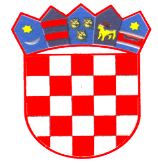 SPLITSKO DALMATINSKA ŽUPANIJAG R A D   H V A RGRADSKO VIJEĆEKLASA: 021-05/16-01/02                         URBROJ: 2128/01-02-16-0Hvar, 30. studenog 2016. godine                                                                                    ČLANOVIMA GRADSKOG  VIJEĆA GRADA HVARA                                                                                                                                                      SVIMAPoštovani!Na temelju članka 28. Statuta Grada Hvara ("Službeni glasnik Grada Hvara", broj: 5/09, 7/09, 8/09, 1/11 i 2/11-pročišćeni tekst, 6/13, 11/13 i 8/14 ) i članka 25. Poslovnika Gradskog  vijeća Grada Hvara («Službeni glasnik Grada Hvara», broj: 5/09, 7/09, 4/10, 2/11-pročišćeni tekst, 6/13 i 11/13 ), predsjednik Gradskog vijeća Grada Hvara saziva za dan                                              08. prosinca ( četvrtak ) 2016. godine u 8,30 sati                                                         u Gradskoj loži-Loggi u Hvaru24. SJEDNICU GRADSKOG VIJEĆA GRADA HVARAZa sjednicu se predlaže slijedeći :D n e v n i   r e d:1. Verifikacija Zapisnika sa 23. sjednice Gradskog vijeća Grada Hvara,2. Pitanja vijećnika3. Prijedlog Proračuna Grada Hvara za 2017. godinu i projekcije za 2018. i 2019 godinu,4. Prijedlog Odluke o izvršavanju proračuna Grada Hvara za 2017.godinu,5. Prijedlog Programa socijalne skrbi Grada Hvara za 2017.godinu,6. Prijedlog Programa javnih potreba u kulturi Grada Hvara za 2017. godinu,7. Prijedlog Programa javnih potreba u sportu Grada Hvara za 2017.godinu,8. Prijedlog Programa financiranja ostalih udruga civilnog društva Grada Hvara za 2017.godinu,9.Prijedlog  Programa gradnje komunalne infrastrukture za djelatnosti iz čl. 30.Zakona o komunalnom gospodarstvu za 2017.godinu za Grad Hvar,10Prijedlog Programa održavanja komunalne infrastrukture za djelatnosti izu čl. 22 Zakona o komunalnom gospodarstvu za 2017.godinu za Grad Hvar“11. Prijedlog Zaključka o prihvaćanju Plana pometanja , čišćenja i pranja grada, održavanja javnih površina, čišćenja  i održavanja obalnog pojasa, odvoza otpada s Paklenih otoka, održavanja javne rasvjete i provođenja sustavne akcije DDD   za 2017.godinu,12.Prijedlog Programa korištenja sredstava naknade za zadržavanje nezakonito izgrađenih zgrada u prostoru na području Grada Hvara13. Odluka o kapitalnoj pomoći za gradnju komunalnih vodnih građevina odvodnje na području Grada        Hvara14.  Odluka o dodjeli obavljanja javne usluge prikupljanja miješanog komunalnog otpada i biorazgradivog komunalnog otpada na području Grada Hvara 15. Prijedlog Odluke o kupoprodaji nekretnine označene kao dijela čest. zem. 907/2, 908, 923/1 i 907/3 k.o. Hvar površine 2580 m2 (površina pod komunalnim otpadom)16. Prijedlog Odluke o kupoprodaji nekretnine označene kao čest. zem. 4566/10 k.o. Hvar 17. Prijedlog Odluke o ponudi za sklapanje ugovora o zakupu poslovnog prostora u Palači Vukašinović18. Prijedlog Odluke o ponudi za sklapanje ugovora o zakupu poslovnog prostora u Palači Vukašinović19. Prijedlog odluke o davanju prethodne suglasnosti na Statutarnu odluku o izmjenama i dopunama Statuta Dječjeg vrtića „Vanđela Božitković“ Hvar20. Izvješće o radu Dječjeg vrtića „Vanđela Božitković“ Hvar za pedagoško-radnu godinu 2015/2016.  S poštovanjem,                                                                                                                                                                              PREDSJEDNIK GRADSKOG VIJEĆA                                                                                                     Fabijan VučetićNa znanje:Odgovor na vijećničko pitanje vijećnice Nade JeličićOstavka Šime Šurjak 